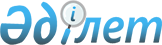 О защите сбеpежений населения, помещенных во вклады сбеpегательного банка Республики КазахстанПостановление Кабинета Министpов Республики Казахстан от 3 августа 1992 года N 647

      В целях повышения заинтересованности граждан в хранении своих сбережений в учреждениях Сберегательного банка Республики Казахстан, обеспечения защиты интересов вкладчиков в связи с резким ростом розничных цен Кабинет Министров Республики Казахстан постановляет: 

      1. Произвести компенсацию населению потерь от обесценения сбережений, помещенных ими на детские, накопительные, целевые автомобильные и жилищные вклады, а также на все разновидности срочных вкладов (кроме сумм, находящихся на компенсационных счетах, открытых в соответствии с Указом Президента бывшего СССР от 22 марта 1991 г. N 1708 "О компенсации населению потерь от обесценения сбережений в связи с единовременным повышением розничных цен"). 

      Компенсацию произвести по указанным вкладам, действующим по состоянию на 1 января 1993 г., путем увеличения на 50 процентов их остатков, числившихся на 1 августа 1992 г. 

      Установить, что указанные компенсации производятся за счет республиканского бюджета и выплаты их населению начинаются после завершения их начисления с 1 апреля 1993 г. 

      Министерству финансов Республики Казахстан произвести в I квартале 1993 г. возмещение Сберегательному банку начисленной суммы компенсации. 

      2. Повысить с 1 августа 1992 г. в среднем в 2 раза процентные ставки по вкладам населения. 

      Казсбербанку по согласованию с Нацгосбанком определить конкретные размеры процентных ставок по видам вкладов в зависимости от сроков их хранения. 

      3. Сберегательному банку Республики Казахстан обеспечить своевременное проведение работы по переоценке вкладов и начислению процентов, принять меры к повышению качества обслуживания населения. 



 

              Премьер-министр 

            Республики Казахстан 

 
					© 2012. РГП на ПХВ «Институт законодательства и правовой информации Республики Казахстан» Министерства юстиции Республики Казахстан
				